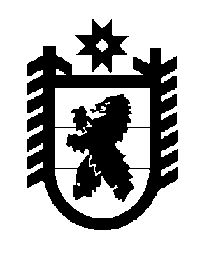 Российская Федерация Республика Карелия    ПРАВИТЕЛЬСТВО РЕСПУБЛИКИ КАРЕЛИЯРАСПОРЯЖЕНИЕот  8 ноября 2017 года № 622р-Пг. Петрозаводск 	В соответствии с частью 4 статьи 3, пунктами 1, 3 статьи 4 Федерального закона от 21 декабря 2004 года № 172-ФЗ «О переводе земель или земельных участков из одной категории в другую» отказать государственному казенному учреждению Республики Карелия «Управление земельными ресурсами» в переводе земельного участка с кадастровым номером 10:03:0112503:277, площадью 2000 кв. м (адрес: Российская Федерация, Республика Карелия, Кондопожский район, д. Малое Гангозеро),  из состава земель запаса в земли сельскохозяйственного назначения в связи с ограничениями по заявленному в ходатайстве использованию прибрежной защитной полосы озера Гангозеро, установленными статьей 65 Водного кодекса Российской Федерации, и несоответствием испрашиваемого целевого назначения земельного участка  генеральному плану Новинского сельского поселения. 
           Глава Республики Карелия                                                           А.О. Парфенчиков